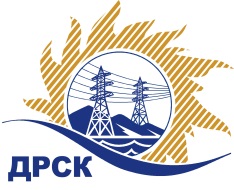 Акционерное Общество«Дальневосточная распределительная сетевая  компания»     (АО «ДРСК»)Протокол №174/УКС-ВПзаседания Закупочной комиссии по конкурсу в электронной формес участием только субъектов МСП на право заключения договора на выполнение работ: «Мероприятия по строительству и реконструкции с ПИР для технологического присоединения потребителей на территории функционирования филиала АЭС».                                                          (Лот № 108).СПОСОБ И ПРЕДМЕТ ЗАКУПКИ: конкурс в электронной форме с участием только субъектов МСП на право заключения договора на выполнение работ «Мероприятия по строительству и реконструкции с ПИР для технологического присоединения потребителей на территории функционирования филиала АЭС».  (Лот № 108).КОЛИЧЕСТВО ПОДАННЫХ ЗАЯВОК НА УЧАСТИЕ В ЗАКУПКЕ: 3 (три) заявки.КОЛИЧЕСТВО ОТКЛОНЕННЫХ ЗАЯВОК: 0 (ноль) заявок.ВОПРОСЫ, ВЫНОСИМЫЕ НА РАССМОТРЕНИЕ ЗАКУПОЧНОЙ КОМИССИИ: Об утверждении результатов процедуры переторжки.О ранжировке заявок. О выборе победителя закупки.РЕШИЛИ:По вопросу № 1Признать процедуру переторжки состоявшейся.Принять условия заявок Участников после переторжки По вопросу № 2Утвердить расчет баллов по результатам оценки заявок: Утвердить ранжировку заявок:(Заявке 21247 ООО "ЭК" Светотехника" присвоено 2 место согласно п. 4.23.3  ДоЗ : «В случае если в нескольких заявках содержатся одинаковые условия (заявкам присвоен одинаковый итоговый балл), меньший порядковый номер (более высокое место в ранжировке) присваивается заявке, которая поступила ранее других заявок, на основании информации о поступлении заявок, отражаемой на ЭТП (по дате и времени последнего изменения заявки)»).По вопросу № 3Признать Победителем закупки Участника, занявшего 1 (первое) место в ранжировке по степени предпочтительности для Заказчика: ООО "АСЭСС" (675014, г. Благовещенск, ул. 50 Лет Октября, 228) с ценой заявки 23 408 160.90 руб. без учета НДС, являющейся суммарной стоимостью единичных расценок (тарифов), зафиксированных в заявке Участника, в соответствии с ориентировочным объемом, указанным в Технических требованиях Заказчика. Предельная стоимость договора в соответствии с п. 5.1. Проекта Договора (Приложение 2 к Документации о закупке) составляет  15 000 000.00  рублей без учета НДС.Сроки выполнения работ:  Начало работ – с момента заключения договора. Окончание работ –  31.12.2019 г.Условия оплаты: Заказчик производит оплату выполненных работ в течение 30 (тридцати) календарных дней с даты подписания актов выполненных работ, на основании выставленных Подрядчиком счетов. Окончательный расчет, за исключением обеспечительного платежа, если это предусмотрено условиями договора, Заказчик обязан произвести в течение 30 (тридцати) календарных дней с даты подписания Заказчиком акта приёмки законченного строительством объекта, по форме КС-11 или КС-14 утвержденной постановлением Госкомстата России от 30.10.1997 г. №71а, на основании выставленного Подрядчиком счета.Гарантийные обязательства: Гарантийный срок нормальной эксплуатации объекта (без аварий, нарушения технологических параметров его работы, работы в пределах проектных параметров и режимов) и работ 60 (шестьдесят) месяцев с момента подписания актов приемки выполненных работ по настоящему Договору в полном объеме. Гарантийный срок на поставляемые Подрядчиком оборудование и материалы устанавливается с момента подписания актов приемки выполненных работ по настоящему Договору в полном объеме и составляет 60 (шестьдесят) месяцев, если иное не установлено заводом изготовителем.Инициатору договора обеспечить подписание договора с Победителем не ранее чем через 10 (десять) календарных дней и не позднее 20 (двадцати) календарных дней после официального размещения итогового протокола по результатам закупки.Победителю закупки в срок не позднее 3 (трех) рабочих дней с даты официального размещения итогового протокола по результатам закупки обеспечить направление по адресу, указанному в Документации о закупке, информацию о цепочке собственников, включая бенефициаров (в том числе конечных), по форме и с приложением подтверждающих документов согласно Документации о закупке.Секретарь Закупочной комиссии 1 уровня  		                                        М.Г. ЕлисееваИсп. Чуясова.Тел. (4162) 397-268г.  БлаговещенскЕИС № 31807363336 (МСП)«27» марта 2019 года№п/пДата и время регистрации заявкиНаименование, ИНН Участника и/или его идентификационный номер28.02.2019 04:10:2021210 ООО "АСЭСС"14.01.2019 07:4421247 ООО "ЭК" Светотехника"25.01.2019 09:4226500 ООО "Гидроэлектромонтаж"№ п/пДата и время регистрации заявкиИдентификационный номер УчастникаЦена заявки до переторжки, 
руб. без НДС(суммарная стоимость единичных расценок выполняемых работ)Цена заявки после переторжки, 
руб. без НДС(суммарная стоимость единичных расценок выполняемых работ)28.02.2019 04:10:2021210 ООО "АСЭСС"28 116 288.5023 408 160.9014.01.2019 07:4421247 ООО "ЭК" Светотехника"28 116 288.5028 116 288.5025.01.2019 09:4226500 ООО "Гидроэлектромонтаж"28  116 288.5028  116 288.50Критерий оценки (подкритерий)Весовой коэффициент значимостиВесовой коэффициент значимостиКоличество баллов, присужденных заявке по каждому критерию / подкритерию
(с учетом весового коэффициента значимости)Количество баллов, присужденных заявке по каждому критерию / подкритерию
(с учетом весового коэффициента значимости)Количество баллов, присужденных заявке по каждому критерию / подкритерию
(с учетом весового коэффициента значимости)Критерий оценки (подкритерий)критерия подкритерия21210 ООО "АСЭСС"21247 ООО "ЭК" Светотехника"26500 ООО "Гидроэлектромонтаж"Критерий оценки 1: цена договора (суммарная стоимость единичных расценок выполняемых работ)90%-//-5,004,504,50Критерий оценки 2: Квалификация (предпочтительность) участника10%-//-0,500,500,50Итоговый балл заявки 
(с учетом весовых коэффициентов значимости)Итоговый балл заявки 
(с учетом весовых коэффициентов значимости)Итоговый балл заявки 
(с учетом весовых коэффициентов значимости)5,04,254,25Место в ранжировке (порядковый № заявки)Наименование Участника и/или идентификационный номерДата и время регистрации заявкиИтоговая цена заявки, 
руб. без НДС (в том числе суммарная стоимость единичных расценок выполняемых работ, руб. без НДС)Возможность применения приоритета в соответствии с 925-ПП1 место 21210 ООО "АСЭСС"28.02.2019 04:10:20Общая стоимость договора 15 000 000.00 руб. без учета НДС. В том числе суммарная стоимость за единицу: 23 408 160.90 руб. без учета НДСнет2 место21247 ООО "ЭК" Светотехника"14.01.2019 07:44Общая стоимость договора 15 000 000.00 руб. без учета НДС. В том числе суммарная стоимость за единицу: 28 116 288.50 руб. без учета НДСнет3 место 26500 ООО "Гидроэлектромонтаж"25.01.2019 09:42Общая стоимость договора 15 000 000.00 руб. без учета НДС. В том числе суммарная стоимость за единицу: 28 116 288.50 руб. без учета НДСнет